Appendix B 

DATA FORM TO BE PROVIDED BY THE INTERCONNECTION CUSTOMER 
PRIOR TO COMMENCEMENT OF THE PHASE II INTERCONNECTION STUDY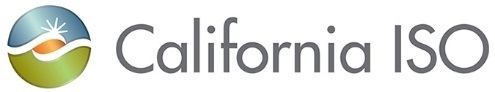 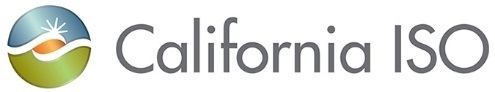 Provide one copy of this completed form and other required plans and diagrams in accordance with Section 7 of the GIDAP.Generating Facility name:       	ISO Queue Position:       Project Megawatt Values – Change to any MW Values from Phase I:        Yes	       No                                              (MW values must be provided below whether or not there is a change)Total Generating Facility Gross Output:		      MWGenerating Facility Auxiliary Load:		      MWMaximum Net Megawatt Electrical Output:  	      MW* OR Net Megawatt increase:          MW**Total Generating Facility Output less Generating Facility Auxiliary Load                 **This is for an increase or Material Modification to*This is for a proposed new Generating Facility                  	                                   an existing Generating FacilityAnticipated losses between the Generating Facility and POI:	       MWRequested Interconnection Service Capacity (Desired Net MW at POI)		       MWMaximum Net Megawatt Electrical Output less Anticipated LossesThis MW value is the basis for delineation between large (>20 MW) and small projects (≤20 MW), and the pro rata basis for cost allocations of Reliability Network Upgrades (RNUs) except short circuit related RNUs in the Cluster Phase I and Phase II interconnection studies.  This is the value that will appear in the ISO Generation Interconnection Queue Report. Your TP Deliverability Allocations will not be able to exceed this value.Provide location plan and one-line diagram of the plant and station facilities.  For staged projects, please indicate future generation, transmission circuits, etc. One set of metering is required for each generation connection to the new bus or existing CAISO Controlled Grid station.  Number of generation connections:       On the one line indicate the generation capacity attached at each metering location. (Maximum load on CT/PT)On the one line indicate the location of auxiliary power. (Minimum load on CT/PT)  Will an alternate source of auxiliary power be available during CT/PT maintenance?  Yes		  NoWill a transfer bus on the generation side of the metering require that each meter set be designed for the total plant generation?	  Yes		  No(Please indicate on one line). What type of control system or PLC will be located at the Interconnection Customer's Generating Facility? What protocol does the control system or PLC use?       Please provide a 7.5-minute quadrangle of the site. Sketch the plant, station, transmission line, and property line. Physical dimensions of the proposed interconnection station:       Bus length from generation to interconnection station:       Line length from interconnection station to the Participating TO’s transmission line:       Tower number observed in the field. (Painted on tower leg)*:       Number of third party easements required for transmission lines*:       * To be completed in coordination with the Participating TO or CAISO. Is the Large Generating Facility in the Participating TO’s service area?  Yes	  NoLocal service provider for auxiliary and other power:       Please provide achievable schedule dates (format MM/DD/YYYY):  Change from Phase I:        Yes	       NoEnvironmental survey start:  	     Environmental impact report submittal:	     Procurement of project equipment:	     Begin Construction Date:	     In-Service Date (ISD):	     Trial Operation Date:	     Commercial Operation Date (COD):	     On-Peak Deliverability Status -- Change from Phase I:        Yes	       No
Choose one of the following:  Energy Only  Full Capacity  Partial Deliverability for       % of electrical outputOff-Peak Deliverability Status  -- Change from Phase I:        Yes	       No
Choose one of the following for projects with Solar or Wind components ONLY:
  Off-Peak Deliverability  Economic OnlyComments:       TP Deliverability (not applicable for Energy Only Deliverability Status):  Choose one of the following:  Option (A), which means that the Generating Facility requires TP Deliverability to be able to continue to commercial operation.  Option (B), which means that the Interconnection Customer will continue to commercial operation without an allocation of TP Deliverability.Comments:       